Puzzle / Describing a pictureLook.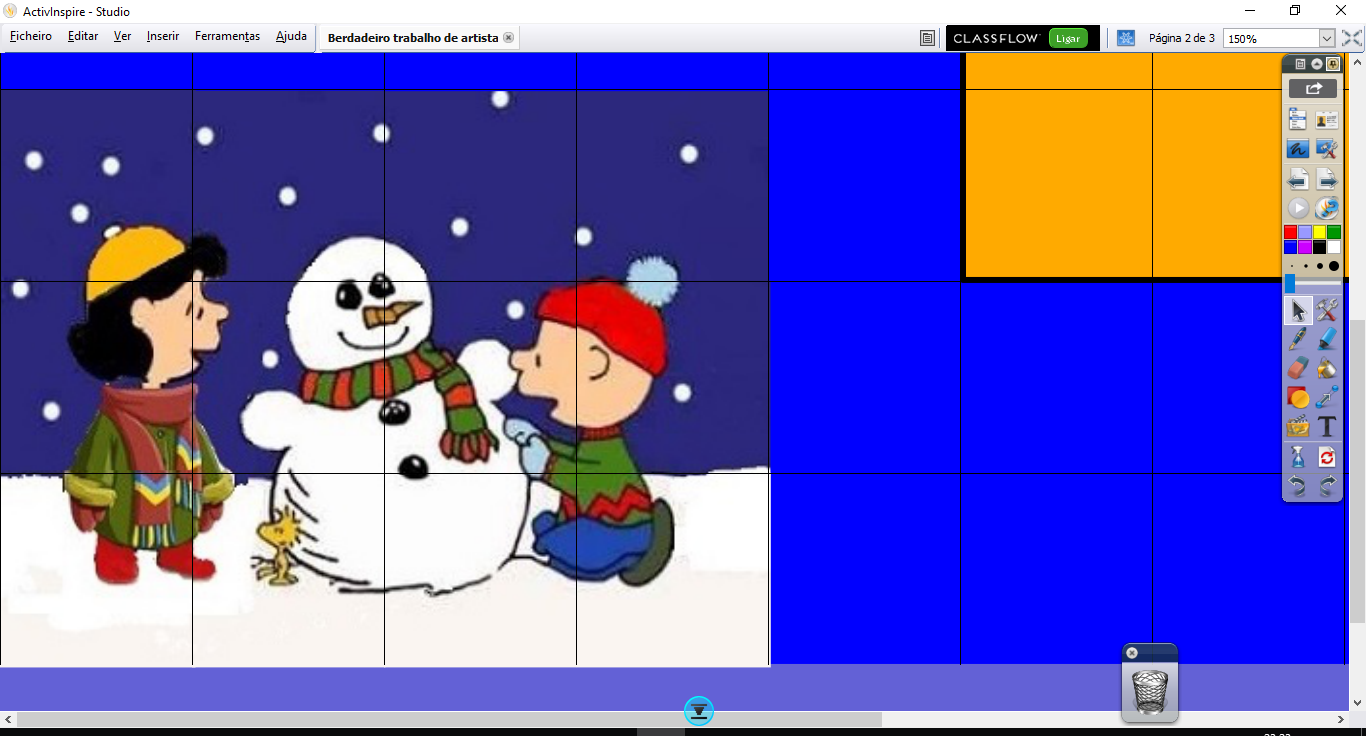 Answer.What’s the season?_________________________________________________________________________________.What’s the weather like?_________________________________________________________________________________.What is Lucy wearing?_________________________________________________________________________________.What is Charlie wearing?_________________________________________________________________________________.PUZZLETOPIC: ClothesSUBTOPICS: winter clothes; colours; seasons; weatherLEVEL: A1Name: ____________________________    Surname: ____________________________    Nber: ____   Grade/Class: _____Name: ____________________________    Surname: ____________________________    Nber: ____   Grade/Class: _____Name: ____________________________    Surname: ____________________________    Nber: ____   Grade/Class: _____